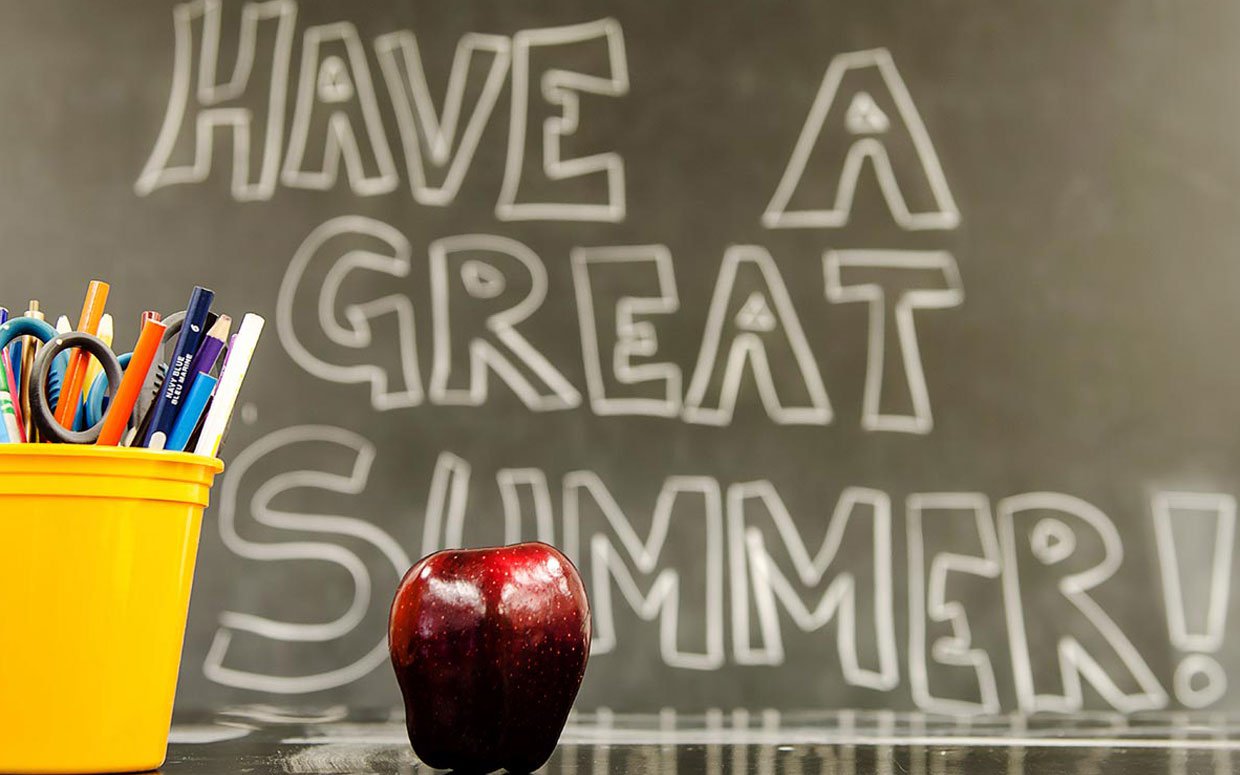 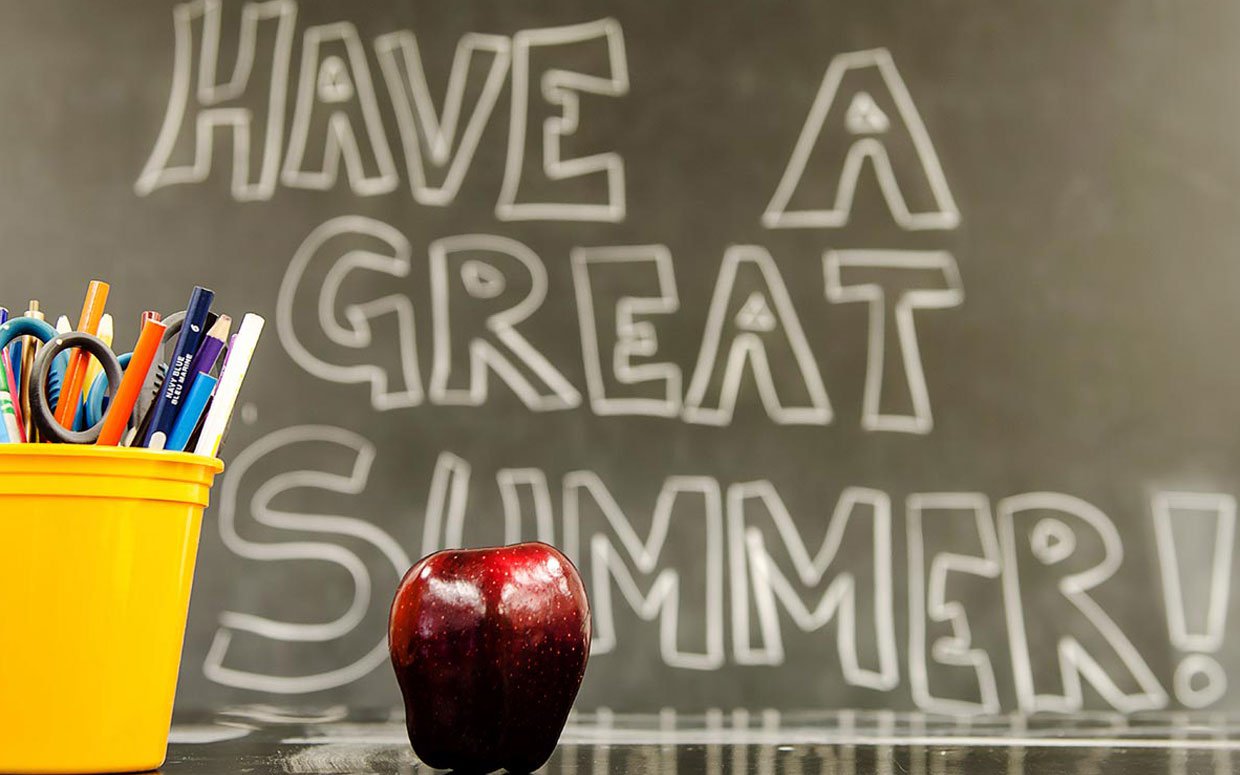 Hello Parent’s/Guardians,WOW!!!  I can’t believe this is our last month for the 2023-2024 school year!  We have so many planned activities for this month.  We hope to see you all at all these events to show your child that they are important by taking the time and participating with them!Here are the highlights!May 6th-9th Teacher Appreciation Week.  I would like to ask all of our parents to bring a goody/treat for our staff to enjoy on Tuesday, May 7th. Our teachers do so much for our students daily and bringing a treat that our staff can enjoy for this day will be so appreciated!!May 15th will be our Skate City night from 6:00-8:00, join us!May 16th will be our 5th grade Family Hertiage Night from 5:00-7:00.May 22nd will be our Family Game Night from 4:00-5:00.  It will be a night of reading and math to learn different ways to help your student grow academically.May 23rd will be Field Day, K-2nd 9:00-11:00 and 3rd-5th 1:00-3:00.May 28th will be Senior Walk from 9:00-9:30 and Senior and Kindergarten Walk at 9:30-10:00.May 29th Quarter 4 Awards Assembly in the little gym, 9:30-10:15 1st and 2nd grades.  10:30-11:15 grades 3rd-5th.On May 30th in the Big Gym we will have Kindergarten graduation at 9:00-10:00.  5th grade Crossover will be 11:00-12:30.The last day of school will be May 30th.  Thank you!CCA will be offering our students Summer School from June 3-27th.  The hours will be 8:00-1:30, Monday-Thursday.  There will be bus transportation for any student that needs it.  Also, we will be offering free lunch to any student that attends and for our community.  Please sign-up your student(s) to attend this wonderful opportunity to reinforce what was learned during the school year and to get ready for the 2024-2025 school year!!!  The Boys and Girls Club will also offer after-summer school supervision from 1:30-5:30. They will have field trips, arts and crafts and many more fun activities!  Sign-up your student for the Boys and Girls Club today!Yearbooks are on sale for $26.00.  Contact the office for more information and forms.Students are allowed to bring jeans on Thursdays for a dollar.It is important that all our students come dressed in their uniforms every day.  If for whatever reason your child is out of uniform, please contact the office.Our hours for this school year are 7:45-3:30. Please make sure your child is at school every day and on time.  If, for whatever reason, they are absent, please call the office as soon as possible.  Remember our teachers cannot teach an empty desk.  Your child will grow tremendously if they are present receiving direct instruction from a teacher, instead of make-up work!!!Open enrollment is going on!!!  We would love to have your student(s) for the next school year!!!  Take the time to sign your child up for the 2024-2025 school year.Please feel free to stop by or contact me at 719-295-1623.  I am fluent in Spanish as well.Sincerely,Consuelo Mora-ParkerI believe that learners (children) thrive when they are supported through strong, caring relationships, and a rigorous curriculum.  It is essential that learning connects to the larger world, learners solve authentic problems, and they develop the skills to be happy, healthy, and productive members of their community.¡¡¡Si se puede!!!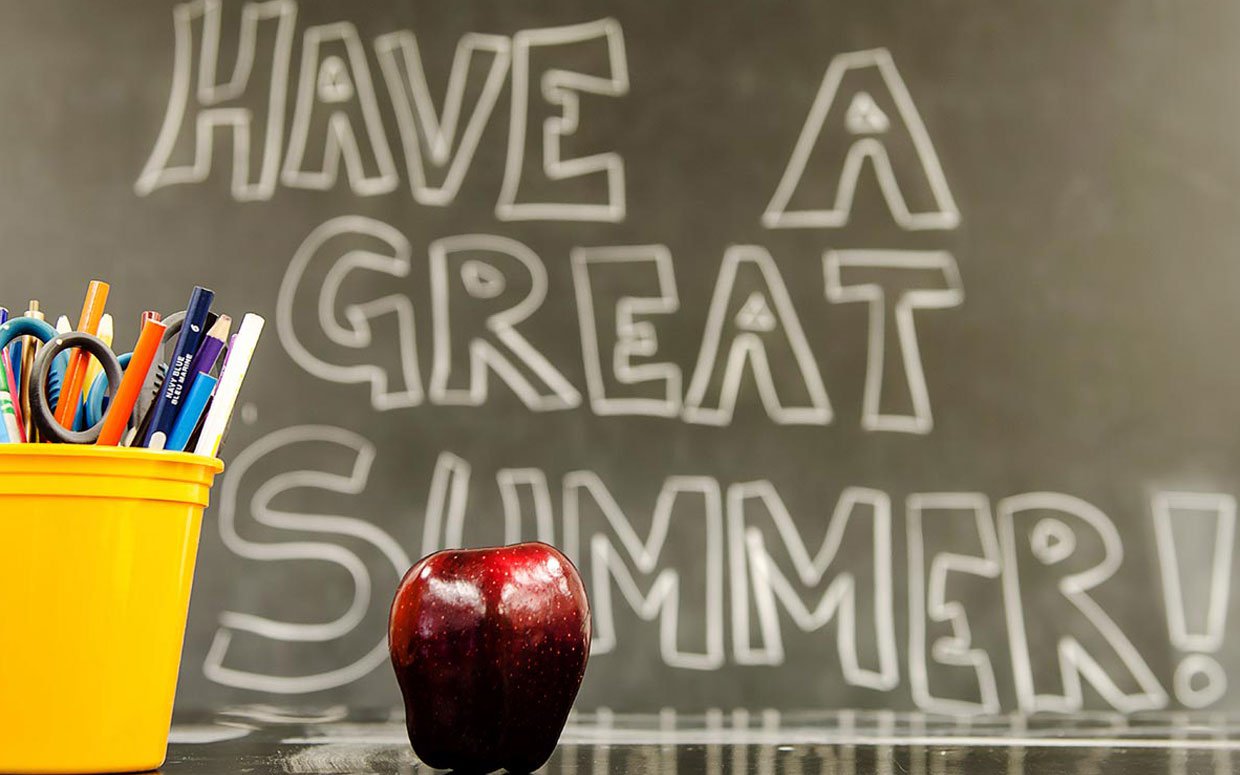 Hola Padres/Tutores,¡¡¡UAU!!!  ¡No puedo creer que este sea nuestro último mes para el año escolar 2023-2024!  Tenemos muchas actividades planeadas para este mes.  ¡Esperamos verlos a todos en todos estos eventos para mostrarle a su hijo que es importante tomándose el tiempo y participando con él!¡Aquí están los aspectos más destacados!Del 6 al 9 de mayo: Semana de Agradecimiento a los Maestros.  Me gustaría pedirles a todos nuestros padres que traigan una golosina para que nuestro personal la disfrute el martes 7 de mayo. ¡Nuestros maestros hacen mucho por nuestros estudiantes todos los días y traer un regalo que nuestro personal pueda disfrutar para este día será muy apreciado!El 15 de mayo será nuestra noche de Skate City de 6:00 a 8:00, ¡únete a nosotros!El 16 de mayo será nuestra Noche de Hertiage Familiar de 5º grado de 5:00 a 7:00.El 22 de mayo será nuestra Noche de Juegos Familiares de 4:00 a 5:00.  Será una noche de lectura y matemáticas para aprender diferentes formas de ayudar a su estudiante a crecer académicamente.El 23 de mayo será el Día de Campo, K-2 9:00-11:00 y 3-5 1:00-3:00.El 28 de mayo será la Caminata para Personas Mayores de 9:00 a 9:30 y la Caminata para Personas Mayores y Kindergarten de 9:30 a 10:00.29 de mayo Trimestre 4 Asamblea de Premios en el pequeño gimnasio, 9:30-10:15 1º y 2º grados.  10:30-11:15 grados 3º-5º.El 30 de mayo en el Big Gym tendremos la graduación de Kindergarten a las 9:00-10:00.   El Crossover de 5º grado será de 11:00 a 12:30.El último día de clases será el 30 de mayo.  ¡Gracias!CCA ofrecerá a nuestros estudiantes la Escuela de Verano del 3 al 27 de junio.  El horario será de 8:00 a 1:30, de lunes a jueves.  Habrá transporte en autobús para cualquier estudiante que lo necesite.  Además, ofreceremos almuerzo gratis a cualquier estudiante que asista y a nuestra comunidad.  Por favor, inscriba a su(s) estudiante(s) para asistir a esta maravillosa oportunidad de reforzar lo aprendido durante el año escolar y prepararse para el año escolar 2024-2025!!  El Boys and Girls Club también ofrecerá supervisión escolar después del verano de 1:30 a 5:30. ¡Tendrán excursiones, manualidades y muchas más actividades divertidas!  ¡Inscriba a su estudiante en el Boys and Girls Club hoy!Los anuarios están a la venta por $26.00. Póngase en contacto con la oficina para obtener más información y formularios.A los estudiantes se les permite traer jeans los jueves por un dólar.Es importante que todos nuestros estudiantes vengan vestidos con sus uniformes todos los días.  Si por alguna razón su hijo no tiene uniforme, comuníquese con la oficina.Nuestro horario para este año escolar es de 7:45 a 3:30. Asegúrese de que su hijo esté en la escuela todos los días y a tiempo.  Si, por cualquier motivo, están ausentes, llame a la oficina lo antes posible.  Recuerde que nuestros maestros no pueden enseñar un pupitre vacío.  Su hijo crecerá enormemente si está presente recibiendo instrucción directa de un maestro, en lugar de trabajo de recuperación!!La inscripción abierta está en marcha!!  Nos encantaría tener a su(s) estudiante(s) para el próximo año escolar!!  Tómese el tiempo para inscribir a su hijo para el año escolar 2024-2025.No dude en pasar por aquí o ponerse en contacto conmigo al 719-295-1623.  También hablo español con fluidez.SinceramenteConsuelo Mora-ParkerCreo que los estudiantes (niños) prosperan cuando se les apoya a través de relaciones sólidas y afectuosas, y un plan de estudios riguroso.  Es esencial que el aprendizaje se conecte con el mundo en general, que los alumnos resuelvan problemas auténticos y desarrollen las habilidades para ser miembros felices, saludables y productivos de su comunidad.¡¡¡Si se puede!!!